Bijlage 30 	Rapportage week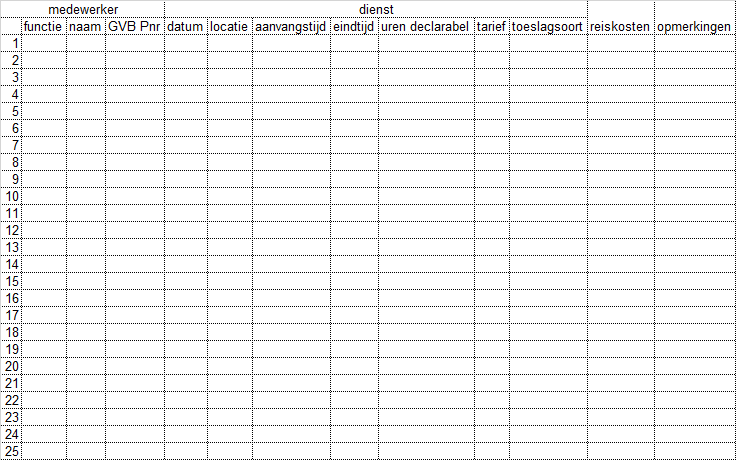 